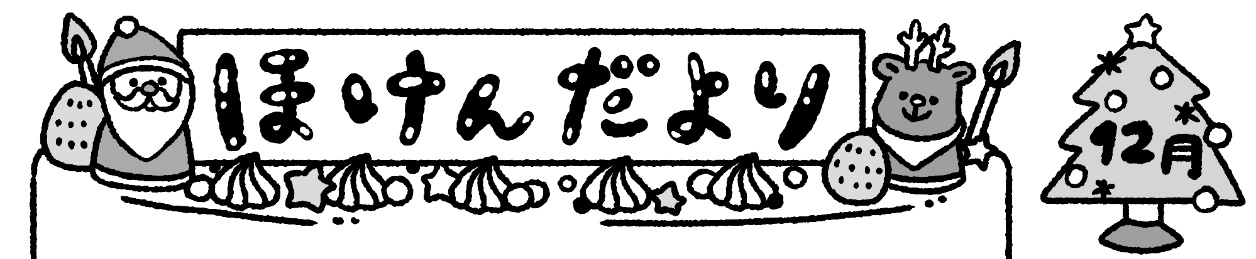 12になり、いよいよらしくいがえてきました。２０２３もあとかでわります。この１、みなさんのとのはどうだったでしょうか。だったも、がくなかったも、ぜひ「にごせた」「になった、けがをした」をりってみてください。みまであとし。きっとさんにとってしいイベントがたくさんあるといます。にしくごせるように、さにけないをりましょう。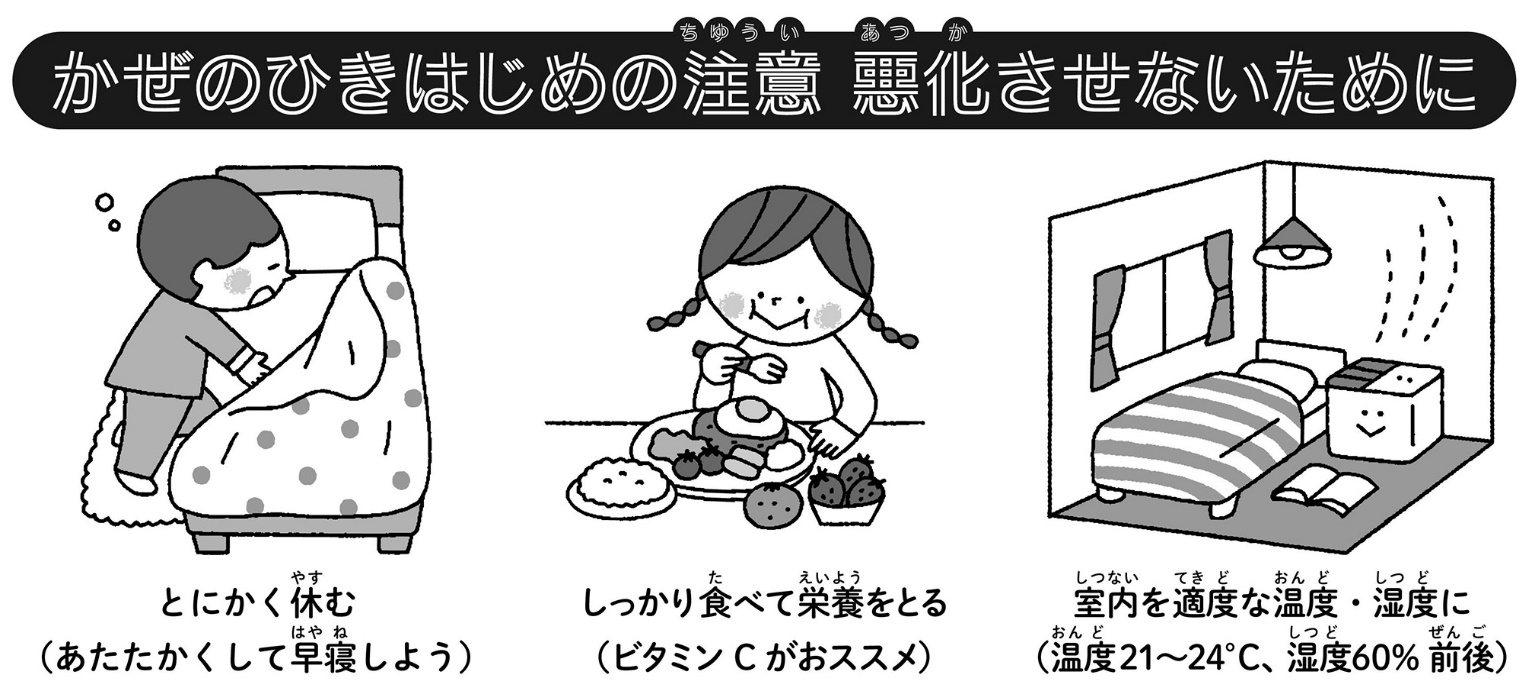 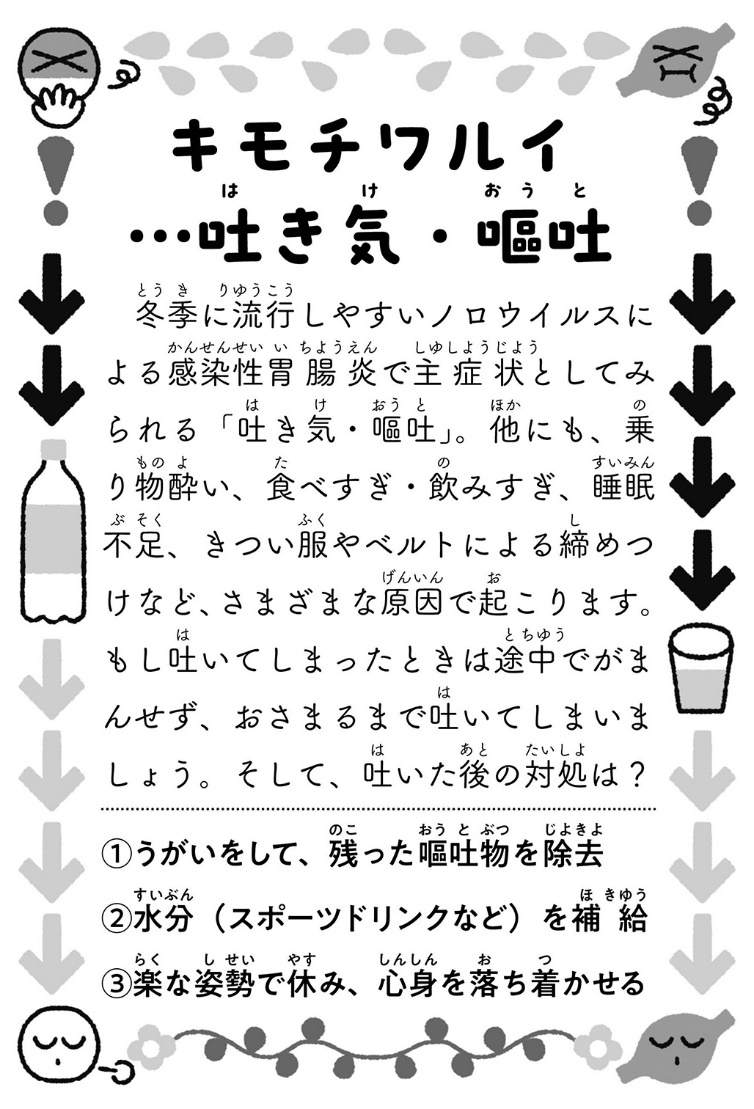 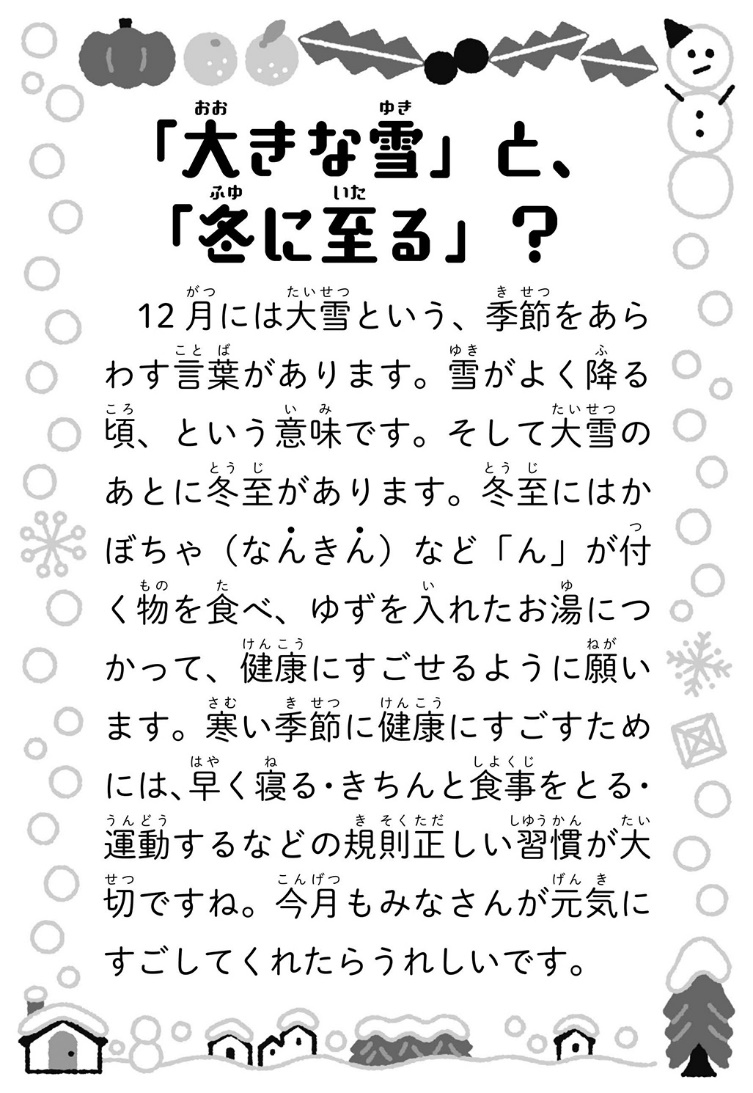 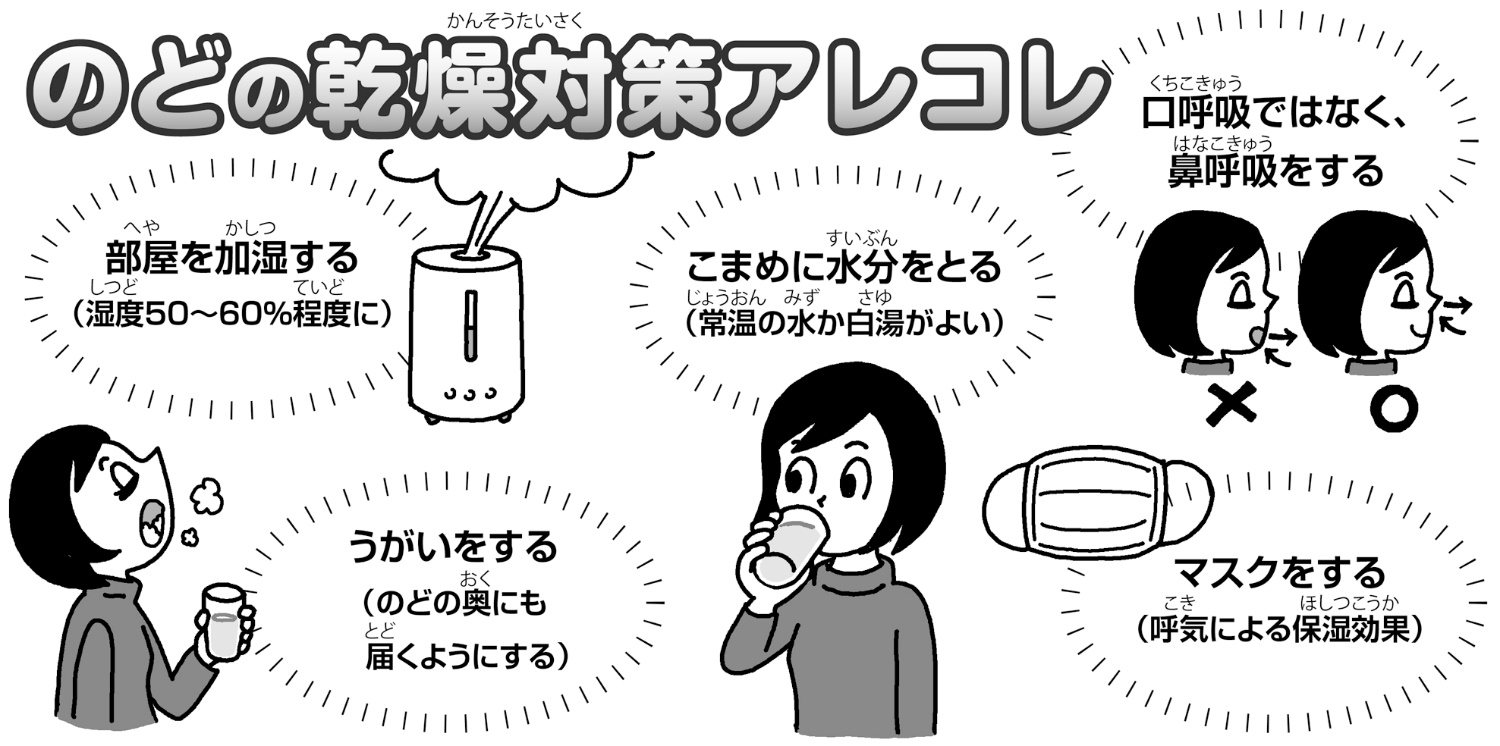 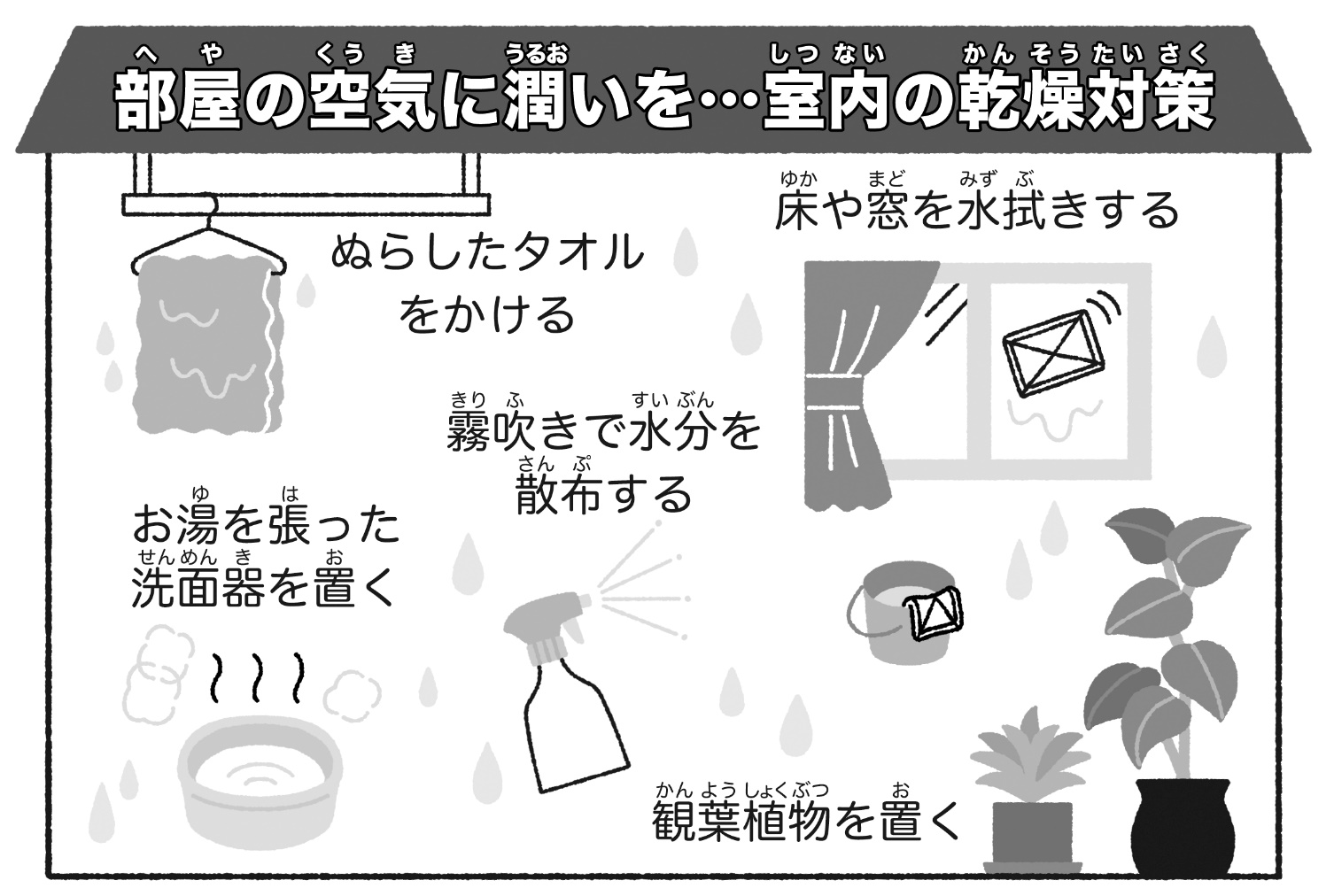 